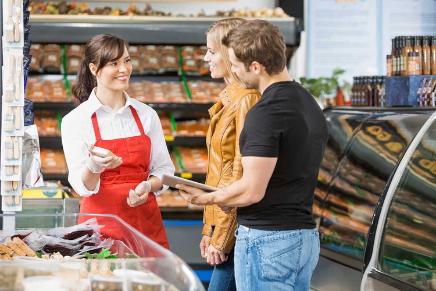 Традиционно в октябре по декабрь департаментом потребительской сферы и регулирования рынка алкоголя Краснодарского края проводятся ежегодные конкурсы: «Лучшее предприятие розничной торговли Краснодарского края»
и «Лучшая ярмарка Краснодарского края».Приказом департамента от 31 октября 2022 г. № 191 «О проведении конкурсов «Лучшее предприятие розничной торговли Краснодарского края
2022 года» и «Лучшая ярмарка Краснодарского края 2022 года» утверждены положения о проведении конкурсов, материалы по проведению конкурсов, а также состав комиссии по подведению итогов конкурсов.По результатам конкурса «Лучшее предприятие розничной торговли Краснодарского края 2022 года» определятся победители по номинациям:1) «Лучший гипермаркет»;2) «Лучший магазин у дома»;3) «Лучший супермаркет»;4) «Лучший специализированный магазин»;5) «Лучший магазин по реализации краевой продукции»;6) «Лучший сельский магазин»;7) «Лучший нестационарный торговый объект»;8) «Лучшая региональная торговая сеть»;9) «Лучший торгово-развлекательный центр».По результатам конкурса «Лучшая ярмарка Краснодарского края
2022 года» определяются лучшие организаторы ярмарок в следующих номинациях:1) «Лучшая сельскохозяйственная ярмарка»;2) «Лучшая универсальная ярмарка»;3) «Лучшая муниципальная ярмарка выходного дня»;4) «Лучшая специализированая ярмарка»;5) «Лучший фермерский дворик».При определении победителей конкурсов учитываются такие показатели работы хозяйствующих субъектов, как характеристика объекта (согласно анкетным данным), его соответствие требованиям, нормам и стандартам, удобство для клиентов, показатели финансово-хозяйственной деятельности хозяйствующих субъектов, обеспечение беспрепятственного доступа инвалидов и маломобильных групп граждан, наличие программы производственного контроля на предприятиях, осуществляющих реализацию продовольственной группы товаров, а также насыщение продукцией краевых товаропроизводителей.Один хозяйствующий субъект вправе выставлять для участия в конкурсе несколько объектов, если таковые имеются у него в наличии.В случае, если документы направляются через администрацию муниципального образования, то материалы (заявка и анкета) подкрепляются письмом администрации муниципального образования, подтверждающим достоверность предоставленных данных.Прием заявок на участие в конкурсах открыт до 25 ноября 2022 г. Материалы на участие направляются в департамент почтовым отправлением на адрес: 350000, г. Краснодар, ул. Мира, 28, или на электронный адрес: roznica@dps.krasnodar.ru.Более подробную информацию можно получить по телефонам:
+7(861)268-21-04, +7(861) 268-27-69.